Publicado en Madrid el 20/06/2024 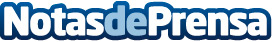 Cobas AM integrará la tecnología de Wealth Reader para traspasar a su entidad los fondos de sus inversores"Esta alianza con Wealth Reader nos permitirá optimizar el complejo proceso de traspaso de fondos entre entidades", afirma Gonzalo Recarte, Managing Director de Cobas AMDatos de contacto:David LozanoWealth Reader S.L.919049784Nota de prensa publicada en: https://www.notasdeprensa.es/cobas-am-integrara-la-tecnologia-de-wealth Categorias: Nacional Finanzas Madrid Emprendedores Software Bolsa http://www.notasdeprensa.es